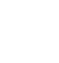 НОВООДЕСЬКА МІСЬКА РАДАМИКОЛАЇВСЬКОЇ ОБЛАСТІ  ВИКОНАВЧИЙ КОМІТЕТР І Ш Е Н Н Я      16 грудня 2021                           м. Нова Одеса                                   №  227Про схвалення Програми підтримки та розвитку вторинної  (стаціонарної) медичної  допомоги, що надається комунальним некомерційним підприємством «Новоодеська багатопрофільна лікарня» Новоодеської міської ради на період 2022- 2025 роки	Відповідно до пункту 1 частини «а» статті 28, пункту 1 частини другої статті 52 Закону України «Про місцеве самоврядування в Україні», з метою своєчасного затвердження міської програми для забезпечення ефективного функціонування системи надання доступної і якісної вторинної медичної допомоги, виконавчий комітет міської  ради  ВИРІШИВ:1. Схвалити міську Програму підтримки та розвитку вторинної (стаціонарної) медичної допомоги, що надається комунальним некомерційним підприємством «Новоодеська багатопрофільна лікарня» Новоодеської міської ради на період 2022-2025 роки (далі - Програма), що додається.2. Т.в.о. головного лікаря КНП «Новоодеська багатопрофільна лікарня» НМР  Косенчук О.В. подати дану Програму на розгляд сесії Новоодеської міської ради.3. Контроль за виконанням цього рішення покласти на секретаря міської ради Брусенко О.О.Міський голова						         	 Олександр ПОЛЯКОВ